2017-2018 Boys Junior High BasketballSchedule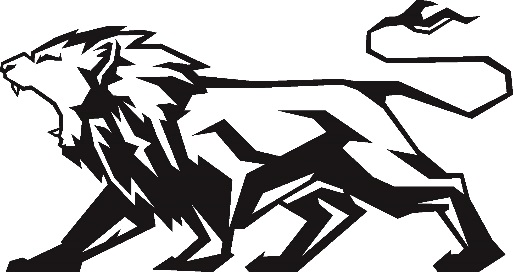 Date/Day		Opponent			Time			         H/A11/28 Tues 		Bayshore Christian 		5:00				H11/30 Thurs 		Keswick Christian 		5:30				A 12/05 Tues 		Bayshore Christian 		5:00				A12/08 Fri 		Keswick Christian 		5:00				H 12/12 Tues 		Hernando Christian 		5:00				A12/14 Thurs 		Tampa Bay Adventist 	4:00				A01/09 Tues 		Tampa Bay Adventist 	4:00				H01/11 Thurs 		Hernando Christian 		5:00				H01/16 Tues 		Citrus Park Christian 		5:00				H01/18 Thurs 		St. Stephens 			5:00				A 01/19 Fri 		Mount Moriah Christian	4:00				H 01/23 Tues 		Zephyrhills Christian 		5:00				H01/26 Fri 		Citrus Park Christian 		5:00				A01/29 Mon 		Mount Moriah Christian 	4:00				A 11/27/17